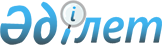 Жастар практикасын ұйымдастыру туралы
					
			Күшін жойған
			
			
		
					Алматы облысы Ұйғыр ауданы әкімдігінің 2012 жылғы 26 наурыздағы N 3-62 қаулысы. Алматы облысының Әділет департаменті Ұйғыр ауданының Әділет басқармасында 2012 жылы 12 сәуірде N 2-19-131 тіркелді. Күші жойылды - Алматы облысы Ұйғыр ауданы әкімдігінің 2012 жылғы 09 шілдедегі № 7-202 қаулысымен
      Ескерту. Күші жойылды - Алматы облысы Ұйғыр ауданы әкімдігінің 09.07.2012 № 7-202 қаулысымен.

      РҚАО ескертпесі.

      Мәтінде авторлық орфография және пунктуация сақталған.
      Қазақстан Республикасының 2001 жылғы 23 қаңтардағы "Қазақстан Республикасындағы жергілікті мемлекеттік басқару және өзін-өзі басқару туралы" Заңының 31-бабы 1-тармағының 13)-тармақшасына, Қазақстан Республикасының 2001 жылғы 23 қаңтардағы "Халықты жұмыспен қамту туралы" Заңының 7 бабының 5-7) тармақшасына, 18-2 бабына және Қазақстан Республикасы Үкіметінің 2001 жылғы 19 маусымдағы "Халықты жұмыспен қамту туралы" Қазақстан Республикасының 2001 жылғы 23 қаңтардағы Заңын іске асыру жөніндегі шаралар туралы" N 836 қаулысына сәйкес Ұйғыр ауданы әкімдігі ҚАУЛЫ ЕТЕДІ:
      1. 2012 жылға еңбек нарығындағы қажеттілікке сәйкес жастар практикасын өту үшін жұмыс орындарын ұйымдастыратын жұмыс берушілердің тізбесі қосымшаға сәйкес бекітілсін.
      2. "Ұйғыр ауданының жұмыспен қамту және әлеуметтік бағдарламалар бөлімі" (Турдыбакиев Турсунжан) және "Ұйғыр аудандық жұмыспен қамту орталығы" (Капаров Серик Капарович) мемлекеттік мекемелері жастар практикасын өту үшін техникалық және кәсіптік білім беру, орта білімнен кейінгі және жоғары білім беру ұйымдарының түлектері қатарындағы жұмыссыз азаматтарды жұмыс берушілерге жіберсін және жұмыс берушілермен жастар практикасын өту үшін жұмыс орнын құру туралы шарттар жасасын.
      3. Осы қаулының орындалуын бақылау (әлеуметтік саланың мәселелеріне) жетекшілік ететін аудан әкімінің орынбасарына жүктелсін.
      4. Осы қаулы алғаш ресми жарияланғаннан кейін күнтізбелік он күн өткен соң қолданысқа енгізіледі. 2012 жылға еңбек нарығындағы қажеттілікке сәйкес жастар
практикасын өту үшін жұмыс орындарын ұйымдастыратын жұмыс
берушілердің тізбесі
					© 2012. Қазақстан Республикасы Әділет министрлігінің «Қазақстан Республикасының Заңнама және құқықтық ақпарат институты» ШЖҚ РМК
				
      Аудан әкімі

К. Омаров

      КЕЛІСІЛДІ:

      "Ұйғыр ауданының жұмыспен

      қамту және әлеуметтік

      бағдарламалар бөлімі"

      мемлекеттік мекемесінің бастығы

Турдыбакиев Турсунжан

      "Ұйғыр аудандық жұмыспен

      қамту орталығы" мемлекеттік

      мекемесінің директоры

Капаров Серик Капарович
Ұйғыр ауданы әкімдігінің 2012 жылғы 26 наурыздағы "Жастар практикасын ұйымдастыру туралы" N 3-62 қаулысына қосымша
Р/с
N
Жұмыс берушілердің
атауы
Кәсіби
(мамандығы)
Ұйымдастырыл-
ған жұмыс
орындарының
саны
Жастар
практикасы-
ның айлық
ұзақтығы
Айлық
жалақы
мөлшері,
теңге
1
Ават селолық
округі әкімінің
аппараты
Қаржыгер
1
6
26000
2
Ақтам селолық
округі әкімінің
аппараты
Іс
жүргізуші
1
6
26000
3
Бахар селолық
округі әкімінің
аппараты
Іс
жүргізуші
1
6
26000
4
Дардамты селолық
округі әкімінің
аппараты
Іс
жүргізуші
1
6
26000
5
Кетпен селолық
округі әкімінің
аппараты
Іс
жүргізуші
1
6
26000
6
Кіші Дихан селолық
округі әкімінің
аппараты
Іс
жүргізуші
1
6
26000
7
Қалжат селолық
округі әкімінің
аппараты
Іс
жүргізуші
1
6
26000
8
Қырғызсай селолық
округі әкімінің
аппараты
Іс
жүргізуші
1
6
26000
9
Сүмбе селолық
округі әкімінің
аппараты
Іс
жүргізуші
1
6
26000
10
Тасқарасу селолық
округі әкімінің
аппараты
Іс
жүргізуші
1
6
26000
11
Тиірмен селолық
округі әкімінің
аппараты
Іс
жүргізуші
1
6
26000
12
Үлкен Ақсу селолық
округі әкімінің
аппараты
бағдарла-
машы
1
6
26000
13
Ұйғыр ауданы
әкімінің аппараты
Заңгер,
қаржыгер,
бағдарла-
машы,
мемлекеттік
басқару
4
6
26000
14
"Ұйғыр аудандық
ішкі саясат
бөлімі"
мемлекеттік
мекемесі
Қаржыгер
1
6
26000
15
Шарын селолық
округі әкімінің
аппараты
Іс
жүргізуші
1
6
26000
16
Шонжы селолық
округі әкімінің
аппараты
Бағдарла-
машы,
қаржыгер
2
6
26000
17
"Қазақстан Халық
Банкі" Талдықорған
өңірлік филиалының
N 311400 Ұйғыр
басқармасы
Қаржыгер,
бухгалтер-
лық есеп,
экономист
3
6
26000
18
"Ұйғыр ауданының
тұрғын үй
коммуналдық
шаруашылық,
жолаушы көлігі
және автомобиль
жолдары бөлімі"
мемлекеттік
мекемесі
Қаржыгер
1
6
26000
19
Ұйғыр ауданы
әкімдігінің
шаруашылық жүргізу
құқығындағы
"Ветеринарлық
станциясы селолық
округтеріндегі
ветеринарлық
пунктерімен"
мемлекеттік
коммуналдық
кәсіпорын
Ветеринар-
фельдшер,
қаржыгер
2
6
26000
20
"Ұйғыр ауданының
экономика және
бюджеттік
жоспарлау бөлімі"
мемлекеттік
мекемесі
Бухгалтер-
экономист
1
6
26000
21
"Ұйғыр аудандық
ауылшаруашылық
бөлімі"
мемлекеттік
мекемесі
Бағдарла-
машы,
бухгалтер-
лық
есеп
2
6
26000
22
"Нұр Отан"
халықтық
демократиялық
партиясы қоғамдық
бірлестігінің
Алматы облысы
Ұйғыр аудандық
филиалы
Бағдарла-
машы,
қаржыгер
2
6
26000
23
Қазақстан
Республикасы
Алматы облысы
Ұйғыр ауданы
Чунджа селосы
"Чунджинский
ПАТП"
жауапкершілігі
шектеулі
серіктестік
Инженер-
механик
1
6
26000
24
Қазақстан
Республикасы
Алматы облысы
Ұйғыр ауданы
әкімдігінің
шаруашылық жүргізу
құқығындағы "Ұйғыр
су құбыры"
мемлекеттік
коммуналдық
кәсіпорны
Бухгалтер,
бағдарла-
машы
2
6
26000
25
Қазақстан
Республикасы Еңбек
және халықты
әлеуметтік қорғау
министрлігінің
"Мемлекеттік
зейнетақы төлеу
жөніндегі
орталығы" Алматы
облыстық филиалы N
0320 Ұйғыр
аудандық
бөлімшесі
Бағдарла-
машы,
қаржыгер
2
6
26000
26
Қазақстан
Республикасы
Алматы облысы
"Казпочта"
акционерлік
қоғамының Ұйғыр
аудандық почта
байланысы торабы
Бухгалтер,
экономист,
қаржыгер
3
6
26000
27
"Нотариус Даутов
Дилшат Даутович"
жеке нотариус
Заңгер
1
6
26000
28
Қазақстан
Республикасы
Алматы облысының
әділет
департаменті
"Ұйғыр ауданының
әділет басқармасы"
мемлекеттік
мекемесі
Заңгер,
бағдарла-
машы
2
6
26000
29
"Ұйғыр ауданының
құрылыс бөлімі"
мемлекеттік
мекемесі
Құрылысшы
2
6
26000
30
"Ұйғыр аудандық
мәслихатының
аппараты"
мемлекеттік
мекемесі
Юрист
1
6
26000
31
"Ұйғыр ауданы
бойынша салық
басқармасы"
мемлекеттік
мекемесі
Қаржыгер,
экономист
Бухгалтер-
лық есеп
3
6
26000
32
"Іле өңірі–
Или вадиси"
жауапкершілігі
шектеулі
серіктестігі
Бағдарла-
машы
1
6
26000
33
"Ұйғыр ауданының
тұрғын үй
инспекциясы
бөлімі"
мемлекеттік
мекемесі
Құрылысшы
инженер,
қаржыгер
2
6
26000
34
"Ұйғыр ауданының
мәдениет және
тілдерді дамыту
бөлімі"
мемлекеттік
мекемесі
Тіл маманы,
іс
жүргізуші
2
6
26000
35
Ұйғыр ауданы
әкімінің "Аудандық
мәдениет үйі"
мемлекеттік
коммуналдық
қазыналық
кәсіпорны
қаржыгер
бағдарла-
машы
2
6
26000
36
Алматы облысы
бойынша Бақылау
және әлеуметтік
қорғау
департаменті "N 5
медициналық
әлеуметтік
сараптама бөлімі"
мемлекеттік
мекемесі
Мейірбике,
бағдарла-
машы
2
6
26000
37
"Ұйғыр ауданының
жұмыспен қамту
және әлеуметтік
бағдарламалар
бөлімі"
мемлекеттік
мекемесі
Қаржыгер,
есепші,
бағдарла-
машы, іс
жүргізуші
4
6
26000
38
"Ұйғыр аудандық
жұмыспен қамту
орталығы"
мемлекеттік
мекемесі
қаржыгер,
бағдарла-
машы
2
6
26000
39
"Ұйғыр ауданының
сәулет және қала
құрылысы бөлімі"
мемлекеттік
мекемесі
құрылысшы,
есепші
2
6
26000
40
"Ұйғыр ауданының
Шонжы ауылындағы N
психолого-
педагогикалық
коррекциялық
кабинеті"
мемлекеттік
мекемесі
Психолог,
есепші
2
6
26000